Easter is our story of transformation...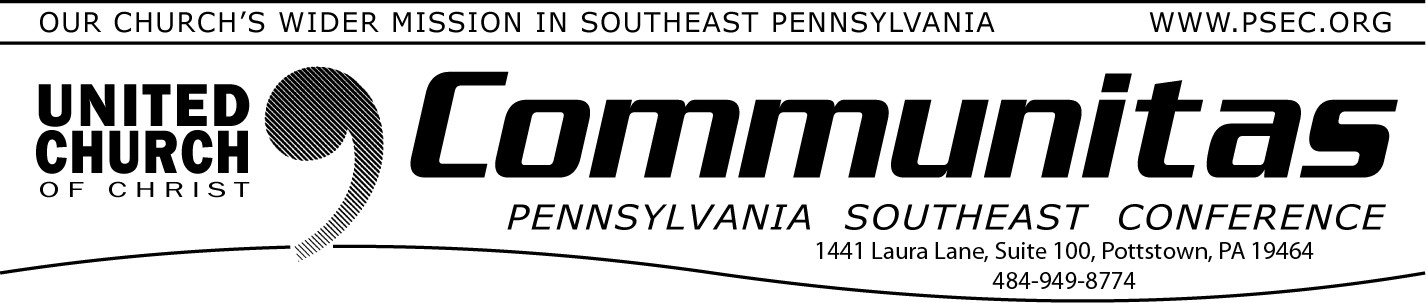 March 31, 2024OFFICIAL CALL—ANNUAL MEETING 2024Pennsylvania Southeast Conference of the United Church of Christ Ms. Caroline Bashore, Consistory SecretaryJune 7-9, 2024@ The Penn Stater Hotel & Convention Ctr.215 Innovation Blvd, State College, PA 16803Our 2024 Spring Annual Meeting will be part of the …“Together We Are Stronger”Keystone UCC Conferences June MeetingJoin all four Pennsylvania UCC Conferences for a weekend of discernment of our four conferences coming together as one.Including workshops, worship, fellowship and relationship building.Each conference will hold its own business session on Saturday morning.For more information and the link to registration:https://psec.org/annual-meeting-2024/PLEASE READ ALL the information on the registration pageBEFORE REGISTERING. Discounts are available!Christ is risen. He is risen indeed! Those words have lifted Christian hearts for generations with an enduring testament to the eternal power of love and the triumph of light over darkness. Easter is our story of transformation, of death giving way to life, and despair overcome by joy. It is a reminder that even in our dark moments, surrounded by dark events, there is alwaysthe promise of resurrection, of new beginnings, and second chances.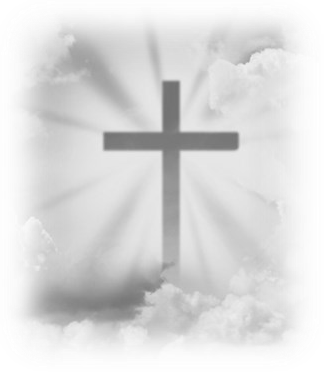 Easter is not just a celebration of a cosmic victory. It is an invitation to awaken to the divine presence within yourself. Christ calls us to recognize the sacredness of every moment, the beauty that resides in the simplest of things, and the interconnectedness of all things on God’s good earth. It is a call to love fiercely, to forgive generously, and to live with compassion and grace.In the midst of a world often fraught with pain and uncertainty, Easter reminds us that we are never alone—that there is a force greater thanourselves guiding us, sustaining us, and calling to wholeness. It beckons us to let go of our attachments, our fears, and our preoccupation with things we cannot control, to surrender to the divine mystery that holds us all inits merciful embrace.As you gather with the people in your pew, as you join feasts aroundtables of grace, and as you contemplate the significance of this sacred day, remember that Easter is not just a single moment in time but a perpetual unfolding—a journey of awakening, of transformation, and of becomingmore fully alive.Open your heart to the infinite possibilities that lie before you. Embrace the mystery that surrounds you, and walk boldly into the light of a new day, knowing that you are loved beyond measure and that miracles are real for those with eyes to see and hearts to believe.Happy Easter, dear friends. May the blessings of this holy season fill your life with joy, peace, and boundless love.Rev. William (Bill) P. Worley, Pennsylvania Southeast Conference Minister